FOR IMMEDIATE RELEASEMARCH 30, #20GAYTEENHAYLEY KIYOKO’S “EXPECTATIONS” ARRIVES TODAYBREAKTHROUGH POP ARTIST TO CELEBRATE RELEASE OF DEBUT ALBUM WITH FIRST-EVER LATE-NIGHT TV PERFORMANCE OF HIT SINGLE “CURIOUS”SET FOR APRIL 3RD ON JIMMY KIMMEL LIVE! “EXPECTATIONS” FEATURES SEXY COLLABORATION WITH R&B POWERHOUSE KEHLANINATIONWIDE HEADLINE TREK KICKS OFF APRIL 11TH AND INCLUDESTWO SOLD-OUT IRVING PLAZA SHOWS PLUS EAGERLY AWAITED PERFORMANCES AT COACHELLALIVE SCHEDULE CONTINUES WITH PANIC! AT THE DISCO’S “PRAY FOR THE WICKED”ARENA TOUR STARTING JULY 11THLISTEN TO “WHAT I NEED” FEAT. KEHLANI HERE: https://youtu.be/gElfzPo7IfILISTEN TO EXPECTATIONS HERE: https://atlantic.lnk.to/Expectations 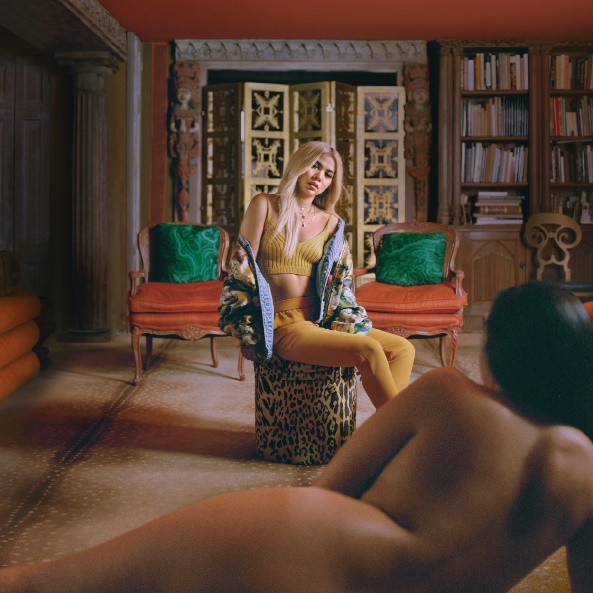 *Download Hi-Res Images HERE*Atlantic recording artist Hayley Kiyoko has officially released her hugely anticipated debut album today. EXPECTATIONS, which includes the smash single, “Curious,” is available now at all music retailers and streaming services (Download/Stream HERE). In addition to “Curious,” the 13-track collection includes Kiyoko’s eagerly awaited collaboration, “What I Need” feat. Kehlani (Listen HERE). “‘EXPECTATIONS’ has a level of maturity that I’ve never had before. There’s a sense of grounded confidence within the lyrics, the melodies, and the production. It’s very unwavering. This is what it is. Take it or leave it. It’s not that I wasn’t confident before, but that energy really exudes through the music now. It represents everything in my life from health to girls to loss.” – Hayley KiyokoHayley is hitting both NYC and LA to celebrate the release of EXPECTATIONS. Last night, the singer/songwriter/actor/director packed the Samsung 837 space in New York City with fans and tastemakers, performing songs from the album for the first time live. Tonight, she’ll take over the YouTube Space in LA for “Expectations: A Hayley Kiyoko Music Video Retrospective,” sharing her journey with fans from her first video “Girls Like Girls” to the release of her debut album.Just named as both MTV’s Global PUSH “Artist To Watch” and Fuse’s “Fuse First” for April 2018, Kiyoko will continue EXPECTATIONS album release week with her late-night TV debut, performing her smash single “Curious” for the first time ever on ABC’s Jimmy Kimmel Live!, set for Tuesday, April 3rd (check local listings). Hayley will make her Coachella debut shortly after embarking on her nationwide EXPECTATIONS TOUR, which has already sold out two shows at New York City’s Irving Plaza, plus dates in Portland, Seattle, San Francisco, Chicago, Boston, Toronto, Philadelphia and more. For complete details and availability, please see attached itinerary and visit www.hayleykiyokoofficial.com. What’s more, Kiyoko was recently announced as special guest on Panic! At The Disco’s upcoming “Pray For The Wicked Tour,” getting underway July 11th at Minneapolis, MN’s Target Center and continuing through mid-August. Tickets for all “Pray For The Wicked Tour” dates go on sale to the general public today at 12 pm (local).Kiyoko kicked off #20GAYTEEN (coined by Hayley and her fans) with current smash single, “Curious,” which heralded the official launch of EXPECTATIONS.  Watch the video for “Curious,” which has amassed nearly 8 million views in under two months HERE. The relentlessly catchy single went on to receive the official remix treatments from Platinum-certified Philadelphia duo Marian Hill, producer/musician Sweater Beats, and Chicago dance duo Win and Woo. Hayley has garnered critical acclaim for all album tracks unveiled leading up today’s official release including “Curious,” the recently released “Let It Be,” and fan favorites “Feelings” and “Sleepover.”  Early on, Billboard cited “high expectations” for Kiyoko writing, “At this point, Hayley Kiyoko’s ascension to Billboard Hot 100 domination seems inevitable.” “Curious” was immediately placed upon The New York Times’ “The Playlist” and TIME Magazine’s “5 Songs You Need to Listen to this Week,” with Idolator declaring it “One Of The First Great Pop Songs Of 2018,”and The FADER praising the companion visual as “a beautifully shot commentary on the dynamics of queer love and the complicated laws of same-sex attraction.” Over the past several weeks, the outpour of support has not slowed down with publications continuing to rally passionately behind Hayley. Billboard recently placed EXPECTATIONS on their “Spring Album Preview” and Newsday published a glowing review writing, “(Expectations) doesn’t feel like a debut as much as it feels like the start of something big, comparable to Lady Gaga’s debut ‘The Fame,’ in the more carefree days before she became Mother Monster.” CONNECT:WEBSITE | FACEBOOK | TWITTER | INSTAGRAM | YOUTUBE | PRESS TOOLSPRESS CONTACTS:Chelsey Northern/Atlantic Records (NATIONAL)chelsey.northern@atlanticrecords.comAndrew George/Atlantic Records (TOUR/ONLINE)andrew.george@atlanticrecords.comHAYLEY KIYOKOEXPECTATIONS NORTH AMERICAN TOUR 2018* JULY 11-AUGUST 18 w/PANIC! AT THE DISCO “PRAY FOR THE WICKED” ARENA TOURAPRIL11           San Diego, CA                        	Observatory North Park – SOLD OUT!12           San Luis Obispo, CA             	The Fremont Theater13           Santa Cruz, CA                   	Rio Theatre – SOLD OUT!15           Indio, CA                                 	Coachella Valley Music & Arts Festival17           Portland, OR                       	Wonder Ballroom – SOLD OUT!18           Vancouver, BC                    	Vogue Theatre19           Seattle, WA                              	The Showbox – SOLD OUT!22           Indio, CA                                   	Coachella Valley Music & Arts Festival24           San Francisco, CA                	The Fillmore – SOLD OUT!25           Santa Ana, CA                     	The Observatory – SOLD OUT!27           Salt Lake City, UT                    	The Depot28           Denver, CO                             	Summit Music Hall30           Omaha, NE                            	Waiting RoomMAY1              Minneapolis, MN             	Varsity Theater – SOLD OUT!3              Chicago, IL                            	House of Blues – SOLD OUT!4              St. Louis, MO                    	Delmar Hall – SOLD OUT!5              Lawrence, KS                    	Granada Theater7              Austin, TX                         	Emo's8              Houston, TX                           	House of Blues9              Dallas, TX                            	Granada Theater11           Atlanta, GA                             	Buckhead Theatre12           Orlando, FL                          	The Beacham Theatre13           St. Petersburg, FL             	Jannus LiveJUNE1              Silver Spring, MD            	The Fillmore Silver Spring2              Pittsburgh, PA                             	Mr. Smalls Theatre3              Toronto, ON                              	Danforth Music Hall – SOLD OUT!5              Cleveland, OH                            	House of Blues6              Detroit, MI                                  	St. Andrews Hall8              Indianapolis, IN                         	Deluxe – SOLD OUT!9              Columbus, OH                            	Newport Music Hall11           Charlotte, NC                  		The Underground – SOLD OUT!12           Norfolk, VA                              	The Norva14           Philadelphia, PA                       	Theatre of Living Arts – SOLD OUT!15           Boston, MA                           	Paradise Rock Club – SOLD OUT!16           New York, NY                  		Irving Plaza – SOLD OUT!18           New York, NY                      	Irving Plaza – SOLD OUT!JULY11           Minneapolis, MN                	Target Center13           Indianapolis, IN                  	Bankers Life Fieldhouse14           Detroit, MI                          	Little Caesars Arena15           Columbus, OH                        	Nationwide Arena17           Chicago, IL                      		United Center18           Pittsburgh, PA                   	PPG Paints Arena20           Uniondale, NY             		NYCB Live: Nassau Coliseum21           Baltimore, MD             		Royal Farms Arena22           Toronto, ON                         	Air Canada Centre24           New York, NY                 		Madison Square Garden25           Boston, MA                      	TD Garden27           Philadelphia, PA            		Wells Fargo Center          28           Raleigh, NC                        	PNC Arena29           Duluth, GA                          	Infinite Energy Center31           Sunrise, FL                            	BB&T CenterAUGUST1             Tampa, FL                         	Amalie Arena3             Houston, TX                       	Toyota Center4             Dallas, TX                               	American Airlines Center5             Tulsa, OK                                       	BOK Center7             Denver, CO                                  	Pepsi Center8             Salt Lake City, UT                      	Vivint Smart Home Arena10           Seattle, WA                                 	KeyArena11           Vancouver, BC                            	Rogers Arena12           Portland, OR                                	Moda Center14           San Jose, CA                                	SAP Center15           Los Angeles, CA                          	STAPLES Center17           Glendale, AZ                                	Gila River Arena18           Las Vegas, NV                              	T-Mobile Arena# # #